Урок 11 кл тема: «Повторение темы «Магнитное поле.»                                    		(20.04-24.04), (27.04-30.04)Срок сдачи: 28 апреляДля повторения темы «Магнитное поле» предлагается выполнить самостоятельную работу, предложенную ниже. При решении задач воспользуйтесь информацией, указанной на картинках.Комментарии при решении задач.Задача 1.Воспользуйтесь правилом «правого винта» и правилом сложения векторов. Задача 2.Воспользуйтесь правилом « левой руки».Задача 3.Изобразите вектора силы Ампера и силы тяжести, примените 2 закон Ньютона, используйте формулы, связывающие напряженность и напряжение, объем и длину, массу и плотность, а также формулу сопротивления проводника. Задача 4.В задаче используйте формулу силы Лоренца, формулу, связывающую напряженность и напряжение.Задача 5.Частота связана с периодом обращения частицы. На вышеуказанных картинках предложен вывод формулы периода при вращении частицы в магнитном поле. Примените эти рассуждения при решении задачи. Рисунок обязателен.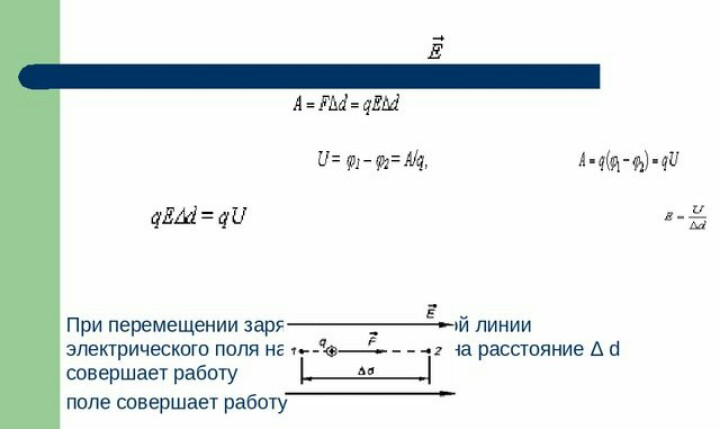 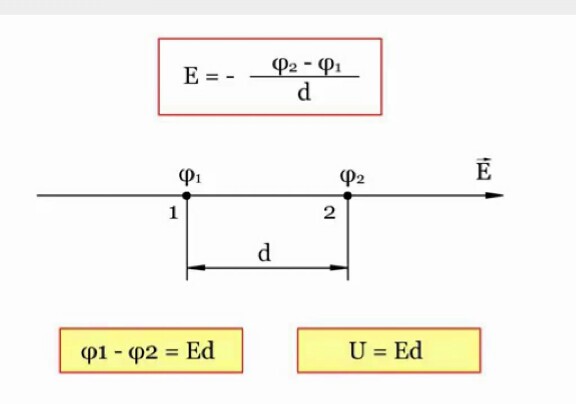 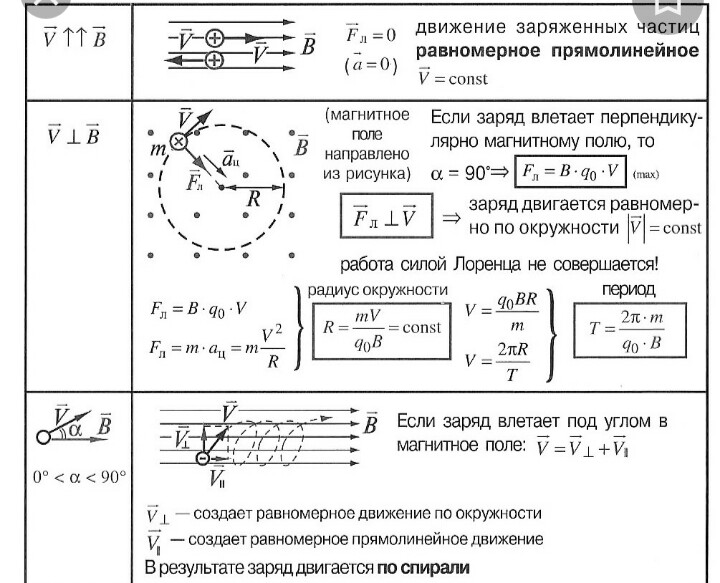 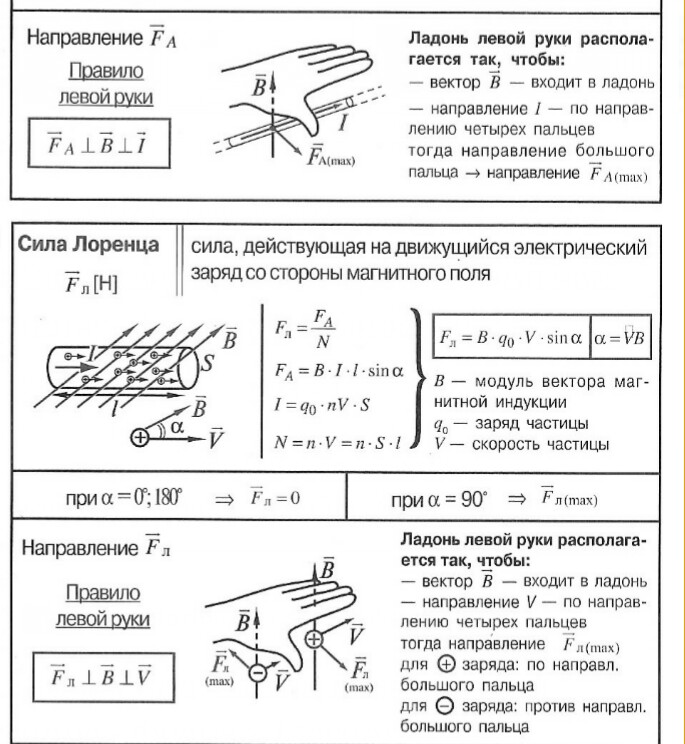  Форма контроля: оценка за самостоятельную работу.   Выполните задание письменно на двойном листочке, на лицевой стороне которого напишите: «Самостоятельная работа по теме…   ученицы(ка)…кл средней школы № 25   Фамилия Имя». Задачи оформляйте по требованиям (дано, найти, решение с рисунком и выводом формулы, ответ). Самостоятельная работа.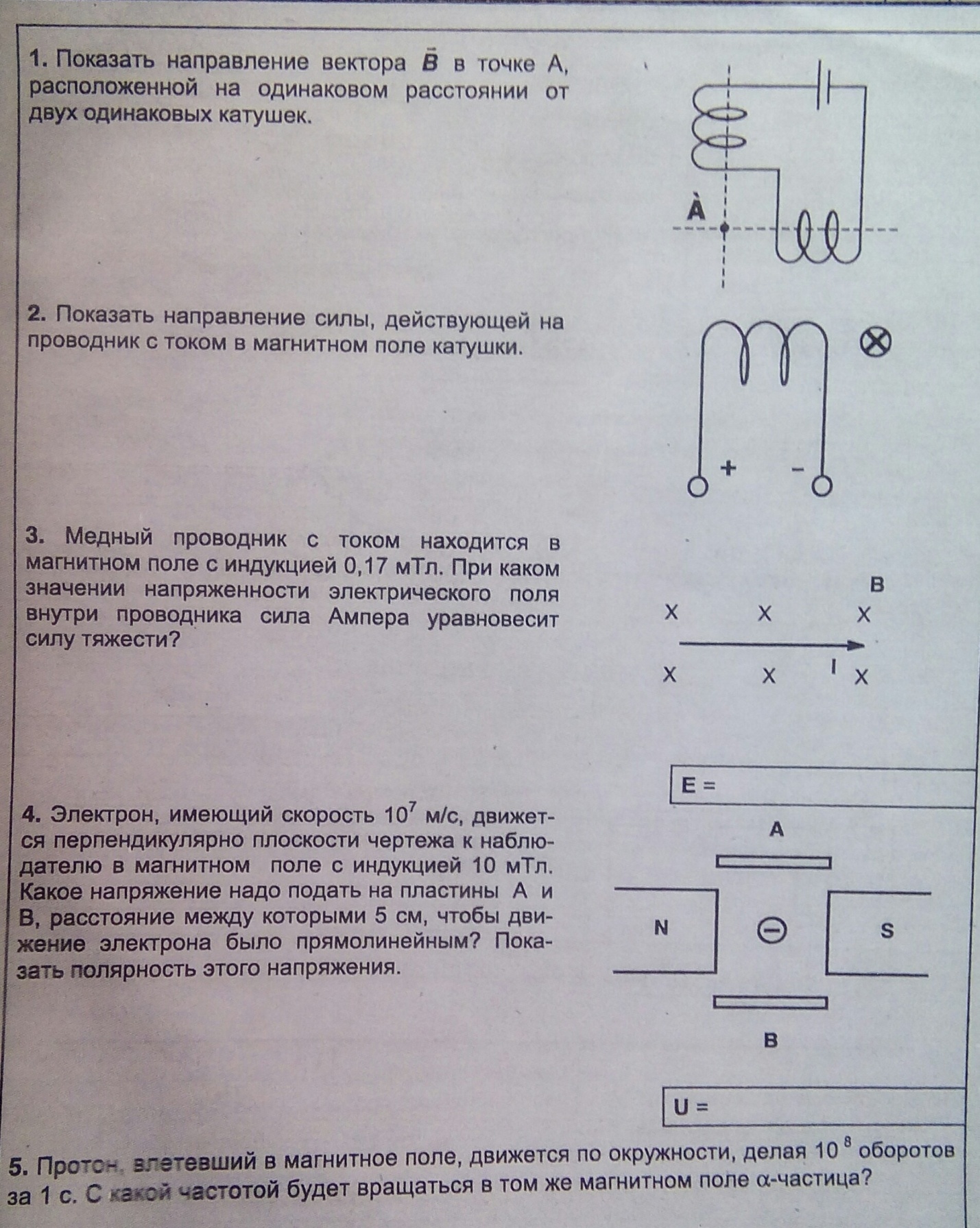 